Мәхәббәтле телефон

Телефон чыбыкларына, 
Эленеп калды сүзләр. 
Сине көтеп ераклардан, 
Талдылар минем күзләр. 

Шул тылсымлы чыбыкларда, 
Күпме серләр сыенган. 
Мәңге гашик йөрәкләргә, 
Серле йозак куелган. 

Телефоннар,телефоннар, 
Мәхәббәтле иттегез. 
Ике арага юл салып, 
Йөрәкләрне өттегез. 

Ник шылтырамыйсыз икән, 
Сез өзелеп көткәндә. 
Сөйгәнемнән җан эреткеч, 
Назлы сүзләр көткәндә. Тарта бәрәңге бакчасы 

Ничек кенә тырышсак та, 
Культуралы булырга. 
Барыбер дә әйләнгәнбез, 
Без авылның колына. 

Китсәк тә без чит җирләргә, 
Эзләп бәхет алмасы. 
Җәйләр җитсә үзенә тарта, 
Шул бәрәңге бакчасы. 

Үзенә тарта чишмәләре, 
Күк таулары, үзәннәре. 
Каз бәбкәсе көткән урам. 
Йомшак бәбкә үләннәре. 

Тырышсак та иләшергә, 
Шәһәрнең тормышына. 
Без барыбер әйләнгәнбез, 
Авылның кормышына. 

Авыл тормышы канга сеңгән, 
Кендек каныбыз тамган - 
Җирне ничек калдырасың, 
Беренче адым салган... Туган йортым

Туган йортым,син дә картайгансың, 
Бездә хәзер матур яшьтәбез. 
Синнән һаман нур бөркелә әле, 
Елмайгандай газиз әнкәбез. 

Шундый якын да син,изгесең дә, 
Тыйнаксың да,бик нык горур да. 
Гомеремнең иң кадерле чагын, 
Синдә язган кунак булырга. 

Туган йортта кунак кынабыз шул, 
Татлы төштәй,бик тиз үтә ул... 
Йорт казыдай оясына һаман 
Балаларын өзелеп көтә ул. 

Синең кочагыңда ничә язмыш, 
Ничә шатлык,ничә кайгы бар... 
Без үскәндәгедәй ягымлысың, 
Эчең тулы булса да моң-зар. Онытмадым

Онытмадым...Бүген туган көнең, 
Тәбрик итәм җаным,чын-чыннан. 
Бәхет сине кочып янәш барсын, 
Тормыш дигән олы-зур юлдан! 

Һәрбер таңың атсын шатлык б/н, 
Гомерләрең үтсен бәхетле. 
Бәхетләрдән үреп бүләк итсен, 
Ходай сиңа биргән гомерне! 

Бәхетле бул,җаным, кайгы күрмә, 
Гел шатлан син,көлеп яшә. 
Минем җылы изге теләкләрем, 
Синең белән булыр янәшә! Дога кылып теләдем

Үткәннәргә күчем юк,
Киткәннәргә көчем юк.
Үткән белән киткәннәргә,
Чынлап әйтәм үчем юк.

Сагыш тулы йөрәгем,
Түкми - чәчми түзәмен.
Чит-яттан гаеп эзләмим,
Гаеп кемдә сизәмен.

Дөрес яшим димәдем,
Кешенекенә- тимәдем.
Язмыш ялгышлыкларына
Мин бишләтә түләдем.

Үзен өстен куйганнарга
Охшарга тырышмадым.
Шул ук юлдан атлый бирдем
Калмадым, калышмадым...

Горур булдым - беләмен,
Язык юлга - келәмен.
Дога кылып һәрбер эшкә,
Хак юллардан киләмен!Әйләнеп бер сиңа киләм әле, 
Көт син мине таңнар атканда. 
Сине тагын мин бер күрер өчен, 
Киләм әле, киләм таңнарда. 

Таң йокыңны бүлеп уятырмын, 
Үбә - үбә назлап, яратып. 
Син дә мине сөеп яратырсың, 
Әкрен генә сызлып таң атыр... 

Килгәнемне өзлеп көтәсеңдер, 
Калыр өчен иркәм гел бергә. 
Хисләр дулкынында йөзәрбез без, 
Мәхәббәтнең серле күлендә. 

Синең янга бәгьрем киләм әле, 
Көтүеңне синең, мин сизеп... 
Сагышларга түзеп була да соң, 
Мәхәббәткә булмый шул түзеп... Дөньяныкы кала дөньяда 

Бер карасаң гади хатын-кыз мин. 
Бер кемнән дә артык,ким тугел. 
Дус-дошманнар, миннән көнләшәләр, 
Тик сынаудан тора бу гомер. 

Куаналар әгәр мин боексам. 
Шатланалар нидер югалтсам. 
Күп күрәләр минем бәхетемне, 
Һәм көләләр минем ялгыштан. 

Ә мин түзәм,атлыйм үз юлымнан, 
Теләп илгә-көнгә именлек. 
Булышам мин рухи көчсезләргә, 
Ярдәм итәм яшәп китәрлек. 

Бер карасаң, бик гади дә түгел, 
Көчле рухлы,төпле хатын мин. 
Юл куймыйм мин,түбән күңелләргә, 
Шайтан коткысына сатылмыйм. 
﻿ 
Бай да түгел,бик ярлыда түгел. 
Шөкер ана кылам Ходайга. 
Дөнья байлыгына кызышмыйм мин, 
Дөньныкы кала дөньяда. 

Көнчелләрнең күңелен капла Ходай. 
Арчала син кара уеннан. 
Тыныч гомер бир син алгы көнгә, 
Иман байлыклары бир Аллам.. 

Бер карасаң гади түгелмен мин, 
Туры атлап киләм юлымнан. 
Булганына шөкер итеп яшим, 
Тырышам мин килгәнчә кулымнан. 

Һәр кешенең йөзе якты булсын, 
Җаннарына телим тынычлык. 
Кеше дигән сүзгә лаек булып, 
Уйларында булсын тик изгелек. 
Гөлсем Нәбиуллина. 

Рәхмәт әйтик Ходайга! 

Юл йөрүнең булсын хәүфсезе, 
Шатлыкларның булсын олысы. 
Бәхетләрнең булсын мәңгелеге, 
Гомерләрнең булсын озыны... 

Һәр иртәне каршы алган саен, 
Теләкләрнең телик ихласын. 
Ходай кабул итеп һәрбер таңда, 
Безгә бәхет кенә юлласын. 

Күршеләрнең булсын ярдәмчеле, 
Яхшы күрше булу бик кирәк... 
Иртәләрең шатлык белән тусын, 
Кайгы-хәсрәт торсын читтәрәк. 

Куш-та: 

Дуслар булсын янда,чын-чыннары, 
Иптәш булсын янда яраткан. 
Балаларның тусын тәүфиклысы 
Ходай җиргә сөеп яраткач. 
Аллаһыны мактыйк адым саен, 
Рәхмәтләрне әйтик Ходайга! 
Авыр дөньяларны җиңеләйтеп 
Тормышларны салыр ул җайга. 
Гөлсем Набиуллина . 

*** 
Җирдә яшәү, үзе - Мәхәббәт! 

Кайгы килеп какса ишегеңне 
Син сабыр бул, китмә егылып. 
Ходай аны сынар өчен бирә 
Ә син нык бул,төшмә сыгылып... 

Бәхет килеп какса ишегеңне 
Киңерәк ач... тулсын өйеңә. 
Тик шулай да, бик ачылып китмә 
Бәхет тә бит сайлап бирелә. 

Шатлык килеп какса ишегеңне 
Куана бел килгән шатлыктан. 
Болар барда сине дөрес юлга 
Алып чыгар коры бушлыктан... 

Сагыш килеп какса йөрәгеңне 
Аңла шуны,бу бит-мәхәббәт! 
Сагыш утларында янып-көю 
Яшәү өчен җирдә - төп сәбәп!... 
Гөлсем Нәбиуллина. 

*** 
Бик еракта синең бәхет чишмәң, 
Әкрен генә челтери дисәләр... 
Мин ашыкмый шунда атлар идем, 
Гүзәл яшьлек көтә, дисәләр... 

Юк! Мин ашыкмас идем элеккедәй, 
Атлар идем әкрен... уйланып. 
Тапталыплар беткән сукмаклардан, 
Җанга рәхәт якты моң алып... 

Ашыктырмас идем вакытларны, 
Кумас идем гомер сәгатен. 
Кышларымда тизрәк җәйне көтеп, 
Һич корытмас идем тәкатем. 

Үткәннәрдә калган яшлегемне, 
Бер күрәсе иде ничек тә. 
Рәхәтләнеп карап торыр идем, 
Узган еллар әгәр кичексә... 

Бик еракта синең бәхет чишмәң, 
Әкрен генә челт(е)ри, дисәләр... 
Мин ашыкмый шунда атлар идем, 
Гүзәл яшьлек көтә, дисәләр... 
Гөлсем Нәбиуллина. 
*** 
Минем йөрәк 

Сөям диеп сиңа йөрәгемне ачтым, 
Ачтым сиңа күңлем ишеген. 
Назлы коштай яннарыңда сайрап, 
Показать полностью… 
*** 
Ярты юлда калдың өзелеп 

Таң алдыннан килеп яннарыма 
Кичер мине, җаным ,сабыр ит- 
Дигән кебек булдың хушлашкандай 
Бергә булалмадык,гафу ит... 

Йөрәгемне телде күз карашың 
Зәңгәр күктәй иде бу төндә. 
Искә алып сине мин елармын 
Төшләремдә түгел тик өндә. 

Саубуллаштың беләм,күңлем сизде 
Күз яшьләрем акты өзлелеп. 
Бүген төнен киттең түзәлмәдең 
Авыр яралардан интегеп... 

Ниләр булды сиңа,әйтче җаным 
Ник китәсең җирдән көйдереп? 
Син бит әле яшәп туялмадың 
Ярты юлда калдың өзелеп... 

Яшәр чакта әле, янып-көеп 
Өзелде бит синең гомерең... 
Вакытларның кире кайтмаслыгын 
Төшенәлде микән күңелең??? ... 

...Ниләр булды сиңа,әйтче җаным 
Ник китәсең җирдән көйдереп? 
Син бит әле яшәп туялмадың 
Ярты юлда калдың өзелеп... 
Гөлсем Нәбиуллина. 

*** 

Җәйге матур иртәләрдә, 
Күңелдә кояш балкый. 
Ә йөрәкләр дөп - дөп итеп, 
Тотып тыйгысыз ярсый... 

Җәйге сихри иртәләрдә, 
Сайрашканда былбыллар. 
Ничек түзсен инде йөрәк, 
Тыпырчынып сулкылдар... 

Җәйге матур иртәләрдә, 
Сөюдән күңел шаша. 
Ә йөрәкләр уй-хисләрдән, 
Ташкын су булып таша...Ярты юлда калдың өзелеп 

Таң алдыннан килеп яннарыма 
Кичер мине, җаным ,сабыр ит- 
Дигән кебек булдың хушлашкандай 
Бергә булалмадык,гафу ит... 

Йөрәгемне телде күз карашың 
Зәңгәр күктәй иде бу төндә. 
Искә алып сине мин елармын 
Төшләремдә түгел тик өндә. 

Саубуллаштың беләм,күңлем сизде 
Күз яшьләрем акты өзлелеп. 
Бүген төнен киттең түзәлмәдең 
Авыр яралардан интегеп... 

Ниләр булды сиңа,әйтче җаным 
Ник китәсең җирдән көйдереп? 
Син бит әле яшәп туялмадың 
Ярты юлда калдың өзелеп... 

Яшәр чакта әле, янып-көеп 
Өзелде бит синең гомерең... 
Вакытларның кире кайтмаслыгын 
Төшенәлде микән күңелең??? ... 

...Ниләр булды сиңа,әйтче җаным 
Ник китәсең җирдән көйдереп? 
Син бит әле яшәп туялмадың 
Ярты юлда калдың өзелеп... Минем йөрәк 

Сөям диеп сиңа йөрәгемне ачтым, 
Ачтым сиңа күңлем ишеген. 
Назлы коштай яннарыңда сайрап, 
Тибрәлттем мин сөю бишеген. 
Син бит җаным,минем бердән-берем, 
Күз карамдай сөйгән ярымсың. 
Йөрәгемнең бетмәс назы булып, 
Гомерем буе анда калырсың. 
Минем йөрәк - синең йөрәгеңә, 
Яшәр өчен көч-дәрт бирүче. 
Соңгы сулышкача тик син диеп, 
Яратам дип өзелеп тибүче! Бик еракта синең бәхет чишмәң, 
Әкрен генә челтери дисәләр... 
Мин ашыкмый шунда атлар идем, 
Гүзәл яшьлек көтә, дисәләр... 

Юк! Мин ашыкмас идем элеккедәй, 
Атлар идем әкрен... уйланып. 
Тапталыплар беткән сукмаклардан, 
Җанга рәхәт якты моң алып... 

Ашыктырмас идем вакытларны, 
Кумас идем гомер сәгатен. 
Кышларымда тизрәк җәйне көтеп, 
Һич корытмас идем тәкатем. 

Үткәннәрдә калган яшлегемне, 
Бер күрәсе иде ничек тә. 
Рәхәтләнеп карап торыр идем, 
Узган еллар әгәр кичексә... 

Бик еракта синең бәхет чишмәң, 
Әкрен генә челт(е)ри, дисәләр... 
Мин ашыкмый шунда атлар идем, 
Гүзәл яшьлек көтә, дисәләр...Әниемә

Кояш апа назлап кына,﻿ 
Битләремнән иркәли.﻿ 
Әнием янымда булса,﻿ 
Миңа җил-яңгыр тими.﻿ 

КУШ-ТА:﻿ 
Кояш апа әниемне,﻿ 
Җылыт син суыкларда.﻿ 
Гөл-чәчкәләр сибелсеннәр,﻿ 
Ул йөрегән юлларга.﻿ 

Әнием син бердэн-берем,﻿ 
Син кояшым,аем да.﻿ 
Иркәләнәм,шатланам мин,﻿ 
Бәхетлемен яныңда. ﻿ 
КУШ-ТА:﻿ 

Изгеләрдән-изге кешем,﻿ 
Әнием иң якыным.﻿ 
Акыллы да,уңган да син,﻿ 
Син кинәшчем һәм дусым.﻿ 
КУШ-ТА:САГЫНДЫМ АВЫЛЫМНЫ

Юлга чыктым,юлым унсын,﻿ 
Кайтам туган ягыма.﻿ 
Авылымны,энкэемне,﻿ 
Мин бигерэк сагынам.﻿ 

КУШ-ТА:﻿ 
Сагындырды авылымнын,﻿ 
Болыны,урман-кыры.﻿ 
Колагымда чынлап торган,﻿ 
Энкэемнен бишек жыры.﻿ 

Авылда туып уссэмдэ,﻿ 
Мин хэзер шэхэр кызы.﻿ 
Узем читтэ яшэсэмдэ,﻿ 
Йорэгем авылныкы.﻿ 
КУШ-ТА: 

Шэхэр мине уз итсэдэ,﻿ 
Алсада кочагына.﻿ 
Хэрвакыт кунел тартыла,﻿ 
Гаилэм учагына.﻿ 
КУШ-ТА: ГОМЕР ЕЛГАМ 

Гомер елгам ага ярсып, 
Ярында мин торам басып. 
Дулкынланып хисләр ага, 
Йөрәгем туреннән ташып. 
КУШ-ТА: 
Гомер елгам уртасында, 
Пар ишкәкләп йөзәлмәдем. 
Яшьлектә сынган канатым, 
Сызлады төзәлмәде. 

Тынгы тапмый йөрәгемә, 
Килдем яр буйларына. 
Гомер елгам ага ярсып, 
Сыялмый ярларына. 
КУШ-ТА: 

Гомеркәйләр утеп бара, 
Эх!-бу йөрәк тибә ярсып. 
Берничектә булмый икән, 
Эче язмыштан качып. 
КУШ-ТА: Өйрәт мине синсез яшәргә 

Ничек өйрәним соң, синнән башка, 
Синнән башка иркәм яшәргә. 
Һушларымнан язып яратам мин, 
Әйтче миңә синсез нишләргә? 

Яши белмим синнән башка,бәгьрем, 
Тукталгандай булды сәгатьләр. 
Ташлап киттең мине,бер сүз әйтми 
Ниләр булды,нинди сәбәпләр? 

Синнән башка бәгьрем,яши белмим, 
Өйрәт мине синсез яшәргә. 
Я булмаса,киңәш бир син минә 
Бу дөньяда синсез нишләргә? 

Әле кичә без бәхетле идек, 
Өзлеп сөя идең син мине. 
Безнең сөю шундый татлы иде, 
Оныта алмыйм,иркәм,мин сине. ҖЭЙ БУЛЫП КИЛЕРМЕН 
Җәйләр булып мин килермен, 
Салкын кышларда. 
Күңелеңне боексытма, 
Иркәм мин барда. 

Салкын көздә карайталмас, 
Синең күңлеңне. 
Яздай балкып яктыртырмын 
Синең йөзеңне. 

Туар таңың,килер көнең, 
Гел аяз булыр. 
Арып-талган йөрәгеңә 
Сөю-наз тулыр. 

Минем янда син бэхетле, 
Кочле булырсын. 
Миндэ синен белэн иркэм 
Горур булырмын.СКРИПКА (А.КАРИМОВ кое.Г.НАБИУЛЛИНА суз.) 
Скрипкамны алам мин﻿ 
Кулыма жайлап кына.﻿ 
Ноталарны монга салам﻿ 
Яратып,назлап кына.﻿ 
КУШ-та:﻿ 
Скрипка,скрипка, скрипка,﻿ 
Нечкэ генэ кылларын. 
Кунелемне эсир итте,﻿ 
Синен сихри моннарын.﻿ 

Скрипка серлэренэ﻿ 
Ойрэтэ укытучым.﻿ 
Яхшы билдэлэргэ генэ﻿ 
Уку минем бурычым.﻿ 
КУШ-та:﻿ 

Скрипка кылларына 
Чиртэлэр бармакларым.﻿ 
Ботен доньяга таралып﻿ 
Китсен синен моннарын.﻿ Синең белән генә (Муз. Элвин Грей)

Синең елмаюлы күз карашың, 
Йөрәгемне өтә хисләрдән. 
Җанга рәхәт,тәнгә сихәт алам 
Синең белән узган кичләрдән.

Куш-та: 
Синең белән генә рәхәт миңа 
Синең белән шундый күңелле.. 
Сине сөеп бу дөньяда яшәү, 
Үзе олы бәхет кадерлем. 

Җылы кочагыңда эреп бетәм, 
Тыным кыса,телем бәйләнә. 
Хисләр ташкынында йөзгән чакта, 
Мәхәббәттән башым әйләнә. 
Куш-та: 

Бездә генә шундый олы сөю 
Бездә генә шундый мәхәббәт. 
Синең белән генә мин бәхетле 
Синең белән дөньям тугәрәк. 
Куш-та: 
Гөлсем Нәбиуллина.Киләм урам буйлап 

Киләм кичке урам буйлап, 
әкрен генә- 
Әкрен генә яңгыр сибәли. 
Ә уйларым минем уткәннәргә 
кайтып, 
Әйләнәләр яшьлек тирәли. 

Куш-та: 
Яшьлек бит ул,аккан сулар 
кебек кире- 
Кире кайтмый әгәр бер утсә. 
Кадерләрен белми кеше 
шул чак калыр- 
Калыр төсле мәңге яшьлектә. 

Яшлек бит ул гөл чәчкәсе 
кебек үзе- 
Узе матур,кыска гомерле. 
Менә шулай,еллар узган саен 
искә- 
Искә төшеп өзә бәгерьне. 

Куш-та: 
Яшьлек бит ул,аккан сулар 
кебек кире- 
Кире кайтмый әгәр бер утсә. 
Кадерләрен белми кеше 
шул чак калыр- 
Калыр төсле мәңге яшьлектә. 
Гөлсем Нәбиуллина.Дэш син мине 

Дәш син мине,дәш син авыр чакта 
Исеңдә тот иркәм мин барын. 
Яраларың булса төзәтермен 
Син бит минем,сөйгән үз ярым. 

Үз-үзеңә урын тапмаганда 
Әрнеп янган чакта йөрәгең.
Йөгерермен утлар-сулар аша 
Дәш син мине чыкса кирэгем.

Дәш син мине,дәш авырсынма,
Дәш син мине чакыр сөйгәнем.
Йөрәк яраларың учка алып,
Күңел җылым назлап сибәрмен.Ярат мине, назла,иркәлә...

Йөрәгемнең яртысы бул 
Куңелемнең яктысы. 
Ераклардан балкып тор син 
Мәхәббәтем чаткысы. 

Ялкын капты йөрәгемә 
Сүндер син шул утларны. 
Синдә иркәм өзгәләнсәң 
Арага кертмә ятларны. 

Башка берәү бирә алмас 
Миннән алган йөрәк 
җылысын. 
Йөрәгемә кушып буләк итәм 
Сөюемнең сиңа олысын. 

Йөрәгемне ачып бирәм сиңа 
Ярат мине,назла,иркәлә. 
Күзләремне ачып уянганда 
Янымда бул һәр бер иртәдә. 

Синең янда гына мин 
Тынычмын 
Синең янда гына мин зирәк. 
Исеңдә тот иркәм,һич 
Онытма 
Яшәү өчен миңа син кирәк! Бирмә син, мине ятка 

Урмә гөлләр чәчәк ата 
Өемнең иң түрендә. 
Мәңгелеккә урын алдың 
Мәхәббәтем үрендә. 

Өем нурлы,балкып тора 
Гөлләрем чәчәк ата. 
Йөрәгем тулы наз минем 
Бирмә син мине ятка. 

Мин бәхетле синең белән 
Яраткан кешем минем. 
Син бит минем сөю назым 
Мин яратканың синең. Вәгьдәңдә торалмадың

Сине сайлап яңылыштым 
Гомерлек ярым итеп. 
Салдың мине сагышларга 
Башканы тиң яр итеп. 

Күзләремә минем карап 
Вәгьдәләр биргән идең. 
Ачы язмыш кочагында 
Калдырмам дигән идең. 

Сүзеңдә торалмадың син 
Өметем акламадың. 
Куктән бирелгән бәхетне 
Ник иркәм сакламадың? 

Берчак килеп исләреңә 
Төшәр әле соң булыр. 
Минем сөю агачыма 
Башка сандугач куныр. Сагыш урманында адашам
(Муса Смаков көе) 

Тормыш юлын парлы утәлмәдек 
Ялгыз гына узам юлларын. 
Бәхет безне никтер урап узды 
Йөрәк Һәр чак булды яралы. 

Арабызда тирән упкын ята 
Күпер салып булмый арага. 
Сине уйларга да куркам бәгьрем 
Тоз өстәмәс өчен ярага. 

Йөрәк яраларым бигрәк тирән 
Төзәлмәстер инде һич кайчан. 
Әрнүләр дә басылмастыр төсле 
Даваларын эзләп тапмасам. 

Парлы тигез булмады шул юллар 
Бәхетебез безнең адашкан. 
Сиңа илтә торган юлны тапмый 
Сагыш урманында адашам.Мәхәббәттән әрни йөрәгем 

Ел мизгеле язга авышканда 
Хисләр ярсый тотып тыйгысыз. 
Йөрәгемә урын таба алмыйм 
Төннәр әрнеп уза йокысыз. 

Йөрәгемнән тама тамчы булып 
Сагыш катыш канлы яшьләрем. 
Күз яшемне эчкә йотып яшим 
Сүнмәсен дип сөю хисләрем. 

Мәңге сүнмәс сагышларга салып 
Ябып киттең бәхет капкасын. 
Һаман көтәм әле бер килерсең 
Аңларсың, дип яшьлек хатасын. *********Бүген,(30 июнь 2018.) Районыбызның горурлыгы, якташыбыз, талантлы бөек язучы - шагирь Гаян Локман улы Локмановка 95 яшь булыр иде! Аның истәлегенә багышлап: 

Бик сагынып көтеп алган,
Җәйләр бик тиз үтәсе...
Менә бүген туды тагын,
Июньнең соңгы иртәсе:

Моннан туксан биш ел элек,
Шундый матур иртә дә.
Бөек шәхес аваз салган,
Һәм тибрәлгән сиртмәдә...

Күргән, кыска гомере эчендә
Дөньяның бар михнәтен...
Юк.Ул беркайчан баш имичә,
Куерткан иҗат чишмәсен.

Әче сугыш шаукымы да,
Урап узмаган аны.
Ә ул,һәрчак тугры калган-
Шуңа да, бөек- Даны!

Гел матурлык,изгелек тә,
Була аның күңеле.
Тик усал чир аямыйча -
Өзә аның гомерен.

Күпме туасы әсәрләр
Киткәндер үзе белән.
Аның якты истәлегенә
Бүген килеп баш иям!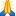 Гомерләрнең капкасы 

Гомерләрнең капкасын, 
Ходай иртә япмасын. 
Кайгы-хәсрәт, бәлаләрдән, 
Безне үзе сакласын. 

Гомер сәгатьләребезнең, 
Телләре тукталмасын. 
Ярты юлда йөрәккәйләр, 
Берүк арып талмасын. 

Гомерләрнең капкасын 
Үкенечләр какмасын. 
Газизләребез хакына, 
Югалтулар такмасын... 

Ходай биргән гомерләрне, 
Яшәргә язсын озак. 
Тормыш юлларына берүк 
Куймаса иде тозак. 


Хак юлларда йөрет Син, АЛЛАМ! 

И Аллаһым, калган гомерләргә, 
Бирсәң иде ныклы тазалык. 
Тазалыктан артык берни дә юк, 
Тазалык ул — иң-иң зур байлык. 

И Аллаһым, җиргә китергәнсең, 
Биргәнсең Син безгә гомерләр. 
Бу дөньяда бар да бер хокукта — 
Синең алда бар да тигезләр. 

И Аллаһым, синең барлыгыңа, 
Синең берлегеңә табынам! 
Хак юлларда гына йөре, диеп 
Бир Син безгә, бир тулы Иман! 

И Аллаһым, биргән гомерләрне, 
Үтсәк иде ак һәм пакь юлдан. 
Йөрәк таза, күңел чиста булып, 
Тәүфыйк белән яшәт син, АЛЛАМ! 

Узган еллар әгәр кичексә 

Бик еракта синең бәхет чишмәң, 
Әкрен генә челтери дисәләр... 
Мин ашыкмый шунда атлар идем, 
Гүзәл яшьлек көтә, дисәләр... 

Юк! Мин ашыкмас идем элеккедәй, 
Атлар идем әкрен... уйланып. 
Тапталыплар беткән сукмаклардан, 
Җанга рәхәт якты моң алып... 

Ашыктырмас идем вакытларны, 
Кумас идем гомер сәгатен. 
Кышларымда тизрәк җәйне көтеп, 
Һич корытмас идем тәкатем. 

Үткәннәрдә калган яшлегемне, 
Бер күрәсе иде ничек тә. 
Рәхәтләнеп карап торыр идем, 
Узган еллар әгәр кичексә... 

Бик еракта синең бәхет чишмәң, 
Әкрен генә челт(е)ри, дисәләр... 
Мин ашыкмый шунда атлар идем, 
Гүзәл яшьлек көтә, дисәләр... 

Уян, татар! 

Нигә икән бу дөньяда, 
Гадел түгел бар халык? 
Шуңа дамы туган телем 
Бара микән таркалып? 

Телсез калып мәңгелеккә, 
Тын-тавышсыз яшәрме? 
Әйтер сүзен әйтә алмый, 
Бөлгенлеккә төшәрме? 

И татарым! Уяу бул син, 
Ник йоклыйсың, йоклама! 
Синең гамсезлегеңнән бит, 
Җиребез телсез кала... 

Мин ышанам синең көчкә, 
Татар теле — үлмәс тел! 
Үз теле барда гына, 
Татар җире — шиңмәс гөл!
Гөлсем Нәбиуллина.****88Гульсум Набиуллина
Әйләнеп бер сиңа киләм әле, 
Көт син мине таңнар атканда. 
Сине тагын мин бер күрер өчен, 
Киләм әле, киләм таңнарда. 

Таң йокыңны бүлеп уятырмын, 
Үбә - үбә назлап, яратып. 
Син дә мине сөеп яратырсың, 
Әкрен генә сызлып таң атыр... 

Килгәнемне өзлеп көтәсеңдер, 
Калыр өчен иркәм гел бергә. 
Хисләр дулкынында йөзәрбез без, 
Мәхәббәтнең серле күлендә. 

Синең янга бәгьрем киләм әле, 
Көтүеңне синең, мин сизеп... 
Сагышларга түзеп була да соң, 
Мәхәббәткә булмый шул түзеп..*** 

Җәйге матур иртәләрдә, 
Күңелдә кояш балкый. 
Ә йөрәкләр дөп - дөп итеп, 
Тотып тыйгысыз ярсый... 

Җәйге сихри иртәләрдә, 
Сайрашканда былбыллар. 
Ничек түзсен инде йөрәк, 
Тыпырчынып сулкылдар... 

Җәйге матур иртәләрдә, 
Сөюдән күңел шаша. 
Ә йөрәкләр уй-хисләрдән, 
Ташкын су булып таша... Сиңа киләм әле
Әйләнеп бер сиңа киләм әле, 
Көт син мине таңнар атканда. 
Сине тагын мин бер күрер өчен, 
Киләм әле, киләм таңнарда. 

Таң йокыңны бүлеп уятырмын, 
Үбә - үбә назлап, яратып. 
Син дә мине сөеп яратырсың, 
Әкрен генә сызлып таң атыр... 

Килгәнемне өзлеп көтәсеңдер, 
Калыр өчен иркәм гел бергә. 
Хисләр дулкынында йөзәрбез без, 
Мәхәббәтнең серле күлендә. 

Синең янга бәгьрем киләм әле, 
Көтүеңне синең, мин сизеп... 
Сагышларга түзеп була да соң, 
Мәхәббәткә булмый шул түзеп... *** 
Бәхетләрне төреп алып 
Куеп булмый киштәгә. 
Салып тибрәтептә булмый, 
Матчадагы сиртмәдә... 

Бәхетле, дип ерлап була, 
Бәхетсез, дип елап та. 
Ләкин тотып карап булмый, 
Кулга алып уйнап та... 

Бәхет белән шаярып та, 
Качыш уйнап та булмый. 
Бәхет килсә үзе килә, 
Аны урлап та булмый... 

Бәхетле бәхетем юк, ди- 
Бәхетсез сабыр итә. 
Күзең күреп,аяк-кул йөресә, 
Үзе зур бәхет бит,ә?! Әйтегезче,җиңел кайсысы??? 

Гел шатланып кына яшәп булмый, 
Кайгылар да килә кинәттән. 
Тазалыклар белән җитәкләшеп, 
Чирләре дә йөри бер рәттән. 

Көтмәгәндә кинәт ишегеңнән, 
Килеп керә кара кайгысы. 
Югалтулар әллә кайгылармы,- 
Әйтегезче җиңел кайсысы?... 

Берәмтекләп җыйган дөньяларың, 
Мал - мөлкәтең кала тезелеп. 
Балаларың,якыннарың кала, 
Гомерләрең китсә өзелеп... 

Фани дөньялардан киткәннәргә, 
Дога кирәк гелдә атна кич. 
Калганнарга авыр... югалтудан, 
Дәва була алмый берни һич... 

Исән чакта кадерләрен белеп, 
Аңлап яшик,яшәү кадерен! 
Җир өстендә чакта зурлап калыйк, 
Күргәнчегә барып каберен. 

Кемдер туа җиргә,кемдер китә, 
Ходай безне шуңа яраткан. 
Килгәндә дә җиргә елаткан ул, 
Киткәндә дә үксеп елаткан. Алинә кызым мәктәп-колледж тамамлады 25.06.2018 год. 
ССМКам - минем Мәктәбем, 
Сихри моңнарыңда тибрәлдем!!! 

Бик тиз генә гөрләп узып китте, 
Кыңгыраулы мәктәп еллары. 
Менә бүген күңелгә моң салып, 
Соңгы кыңгырауда чыңлады... 

Синдә үтте безнең бала чаклар, 
Син мәктәбем булдың, үрнәк - кот. 
Бетмәс белем биреп олы юлга, 
Озатасың безне газиз йорт! 

Йөрәкләрдә безнең мәңгелеккә, 
Торып калырсың син, Мәктәбем! 
Моң иленең ишекләрен ачтың, 
Төшендердең яшәү серләрен! 

Саубуллашып бүген синең белән, 
Таралсакта төрле якларга. 
Тогры калып сиңа,тап төшерми, 
Тырышырбыз сине акларга! Моя любимая дочь! Красный диплом! ПОЗДРАВЛЯЮ!!!

Спешу тебя поздравить 
Я с дипломом красным, 
Желаю, чтобы в жизни 
Было все прекрасно, 
Твой диплом с отличием — 
Достойная награда, 
В жизни тобой пройдены 
Первые преграды. 
Желаю так держать, 
Идти и не сдаваться, 
Вершины покорять, 
С мечтой не расставаться.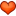 Шуның өчен дөнья бу 

Ак - карага бүлмим аны, 
Төрле төстә булса да. 
Һич үкенмим язмышыма, 
Тартып - бөгеп сыкса да. 

Куанам мин һәр көнемә, 
Ходай биргән бүләк бу. 
Салкын димим,эссе димим, 
Шуның өчен дөнья бу! 

Зарланмыйм да,уфтанмыйм да, 
Тикшермим ел агышын... 
Кышын яратам кар - буранын, 
Җәен чишмә тавышын... 

Җил - давыллар котырсада, 
Таш атсада күкләрдән. 
Барыбер мин бәхетлерәк, 
Күпне өмет иткәннән! Нәрсә булган бу урыска, 
Татарга үч кабарта. 
Тыныч яшәгән халыкны, 
Азгынлыкка котырта... 

Татар теле ник шул кадәр, 
Котын ала урысның? 
Татарның теле көчле тел, 
Әйтеп сала турысын. 

Кул белән сугышалмагач, 
Тел белән сугышалар. 
Телнең бугазыннан алып, 
Үтермәкче булалар. 

Урысның бит иманы юк, 
Имансыз,затсыз кяфер. 
Шайтанга сатырга җанын, 
Уйлап тормастан әзер... 

Менә шулай кем җиңәрдән, 
Бик кызу бәхәс бара. 
Татар теле мәңге үлмәс, 
Бер шәхес булып кала! Кеше хәсрәте башка 

Мал табыла - баш табылмый, 
Әгәр килеп бер ауса. 
Тауга карап тау булалмый, 
Кеше хәсрәте башка... 

Башны ташка орып булмый, 
Күңелсезлекләр басса. 
Һич эретеп булмый җанны, 
Йөрәгең таштай катса... 

Малың булып,тазалыгың,- 
Кәгазь калынлык калса. 
Һич этеп җибәреп булмый, 
Әгәр йөрәгең талса... 

Өч тиенлек бу дөньяда, 
Дөнья чүбенә кызып... 
Кайберәүләр сизми кала, 
Гомер киткәнен узып. Шуның өчен дөнья бу

Ак - карага бүлмим аны,
Төрле төстә булса да.
Һич үкенмим язмышыма,
Тартып - бөгеп сыкса да.

Куанам мин һәр көнемә,
Ходай биргән бүләк бу.
Салкын димим,эссе димим,
Шуның өчен дөнья бу!

Зарланмыйм да,уфтанмыйм да,
Тикшермим ел агышын...
Кышын яратам кар - буранын,
Җәен чишмә тавышын...

Җил - давыллар котырсада,
Таш атсада күкләрдән.
Барыбер мин бәхетлерәк,
Күпне өмет иткәннән!Уйларымда калдың... 

Тик син генә минем уйларымда 
Тик син генә минем хыялым. 
Уем белән синең күзләреңнән 
Иренеңнән үбеп куямын. 

Синнән башка дөньям 
тукталгандай 
Жилләр исми, кошлар сайрамый. 
Яңгырларда яумый элеккечә 
Агачларда инде шауламый. 

Уйларымда гына торып калдың 
Китеп югалдың син еракка. 
Кайда гына иркәм йөресәңдә 
Мәхәббәтем булыр гел сакта!Кичер мине иркәм

Гомерлек яр булалмадым сиңа, 
Кичер мине иркәм,гафу ит. 
Аерылды тормыш юлларыбыз, 
Тик рәнҗеми генә миннән кит. 

Яңа сукмаклардан атлаганда, 
Минсез генә үткән юллардан. 
Синең мәхәббәткә тиң булырлык, 
Бәхет телим сиңа, мин зурдан. 

Кышкы айлы төндә,яннарыңда 
Булсын сине өзлеп яраткан. 
Гомерлек яр булалмадым сиңа. 
Тик шулайда сине онытмам. 

Кичер мине,әгәр кичерәлсәң, 
Сөюеңне кире какканга. 
Сиңа булган изге тойгыларым, 
Йөрәгемдә мәңге саклана.Уйларымда калдың 

Тик син генә минем уйларымда 
Тик син генә минем хыялым. 
Уем белән синең күзләреңнән 
Иренеңнән үбеп куямын. 

Синнән башка дөньям 
тукталгандай 
Жилләр исми,кошлар сайрамый. 
Яңгырларда яумый элеккечә 
Агачларда инде шауламый. 

Уйларымда гына торып калдың 
Китеп югалдың син еракка. 
Кайда гына иркәм йөресәңдә 
Мәхәббәтем булыр гел сакта!Онытма 
Онытма син иркәм уткәннәрне 
Онытма син бәхет төннәрен. 
Аерсада язмыш безнең юлны 
Һаман, син, дип тибә йөрәгем. 

Безгә карап күпләр көнләштеләр 
Күпсенделәр безнең бәхетне. 
Ходай биргән бүләк булдың,миңа 
Шуңа булдым бик нык бәхетле. 

Ятлар сүзе керде арабызга 
Аерылды, юллар... язмышлар. 
Явызларның сүзе аста калсын 
Табыйк язмышлардан узмышлар.﻿ Ярат мине 
Әйдә ярат але, ярат мине 
Кыерсытма берүк елатма. 
Салма мине,дөрләп янган утка 
Елап яратулар, газап ла. 

Димәк,мин яшимен,жанда 
сөю барда 
Әрнеп-өзлеп сөям мин сине. 
Юк,уйламыйм иркәм,кимсенү, дип 
Бу доөьяда өзлеп сөюне. 

Сындырма син,минем канатымны 
Яралама,зинхар канатма. 
Яраланган,ялгыз сынар канат 
Иш булалмас,башка канатка... Минем ике иң якыным 

Тупса аша, атлап чыгу белән 
Йөрәккәем китә сыкырап. 
Күземне йомсам,күз алдыма 
Улыкаем килә тупылдап. 

Уземнең белекеч илемдә 
Мин ирекле кош сыман. 
Янымда әгәр сез булмаса 
Сезне өзлеп юксынам. 

Минем ике иң якыным 
Сез дип талпынып кайтам. 
Ашкынып тибә йөрәгем 
Биктә сезне яратам. 

Ана бәхетен тойдым мин 
Улым тугач дөньяга. 
Рәхмәт җаным бу бәхетне 
Миңә бирә алганга. Күңелдә яшьлек хисе 

Күңелләрдә безнең яшьлек хисе, 
Ташып тора агып-ургылып. 
Ике йөрәк бергә кушылып тибә, 
Мәңге сүнмәс,моңлы җыр булып. 

Чәчкәемә бәсләр кунсаларда, 
Күренсәдә сырлар маңгайда. 
Жәйләр булып янам мин кышларда, 
Кояш булып балкыйм язларда. 

Һич бирешми күңел,йөрәкләр яшь, 
Без бит бергә шунысы куаныч. 
Аермасын язмыш,тормыш 
сукмакларын. 
Тик шунысы менә аяныч. Китмә 

Еракларга китә күрмә ,
Иркәм мине калдырып. 
Гайбәт утларына салып 
Йөрәгемне яндырып. 

Дөнья булгач әчесендә 
Татырга туры килер. 
Сабыр итеп яши бирсәк 
Ходай ярдәмен бирер. 

Мәңге бергэ яшик але 
Көнләшсеннәр дошманнар. 
Кеше сүзе утмәде дип 
Аптырашып торсыннар. 

Безнең сөю бик саф бит ул 
Без икебез бер бөтен. 
Хыянатсыз яши бирсәк 
Утсыз чыгалмас төтен. Бәхет бит ул
Бәхет бит ул,-чишмә түгел 
Агып тормый чылтырап. 
Кайчагында алдата ул 
Алтын кебек елтырап. 

Шул вакытны таный белеп 
Тотып алу бик кирәк. 
Гомердә бер генә килә 
Һәм очырый бик сирәк. 

Кайчак бәхет кошы булып 
Килеп керә йорәккә. 
Кайчагында узып китеп 
Куна башка тирәккә. 

Эх,бәхетем,бәхеткәем -
Кайларда буталасың? 
Чын бәхетнең ни икәнен 
Килә татып карасым. 
Берни бүләк итмә миңа
Үзең тормыш бүләге!
Минем генә теләк түгел,
Син күпләрнең теләге...
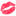 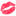 Ялгыз калма йөрәк 

Ялгыз калган йөрәк-була алмый терәк, 
Ялгыз типсә йөрәк,бик авыр. 
Сабырлыклар сорап,бәхетләргә юрап, 
Яшәгәннәр генә иш табыр... 

Ялгыз калган йөрәк-эзләп тапса сәбәп, 
Бәхет капкалары ачылыр. 
Табалмаганнарга, кызу утта янса- 
Тормыш газаплары ачыдыр... 

Ялгыз калма йөрәк,тап үзеңә терәк, 
Кушылышып типсен, моң булып. 
Яшәүдән ямь табып,сөелеп-яратып, 
Мәхәббәттән торсын ул тулып. Син дип әрнемим хәзер 

Мин сине сагынмыйм хәзер, 
Син дип, әрнемим- янмыйм. 
Син йөргән сукмактан йөрмим, 
Яңа сукмак та ярмыйм... 

Юлыңа да каршы чыкмыйм, 
Синең арттан да бармыйм. 
Сине башка белән күреп, 
Артыңнан елап калмыйм... 

Бар икән Ходайның көне, 
Тынычланды күңелем. 
Мин хәзер сиңардан азат, 
Тыныч минем ил-көнем. 

Сиңа багышламыйм җырлар, 
Сиңа дип көйләр язмыйм. 
Исән-сау була күр дигән, 
Теләкне сиңа барлыйм. Гафу ит син,упкәләмә 

Жәйге матур айлы кичләр 
Талгын гына искән жилләр, 
Яшьлегемне хатерләтә 
Күңел кылларын тибрәлтә... 
Юлын тапсам яшьлегемә 
Кайтыр идем мин кичләтә. 

Керфек какмый узган төннәр 
Мәхәббәттән янган көннәр, 
Күпме айтелмәгән сүзләр 
Буләк ителмәгән гөлләр... 
Болар бар да үткәннәрдә 
Гафу ит син...үпкәләмә. 

Гомер бит ул,матур елга 
Кем парлашып йөзә анда, 
Кемдер аның яр буенда 
Ялгыз гына басып кала. 
Кайсылары тиңең табып, 
Ике ярга купер сала. Ялгыз булу бик авыр 

Ялгыз булу бик авыр хәл, 
Ялгыз калмагыз һичләр. 
Ялгызлар ярты гына дип, 
Һичтә белми әйтмәсләр... 

Ялгызлыкның яры биек, 
Авыр күтәрелергә. 
Шаулап аккан язгы судай, 
Тора ул түгелергә... 

Су өстендә аккошлар да, 
Парлы,-ялгыз түгелләр. 
Парлы яшәгәндә генә, 
Күтәренке күңелләр! 

Ялгызлыкның төне озын, 
Ә көннәре караңгы. 
Күз яшьләрсез яшәп булмый, 
Тапмасаң үз чараңны... Оныт ,диден,-мин сиңа тиң түгел
Җир белән күк безнең аралар...
Мин яраттым сине,ә,син юк дидең
Җанга салып уңмас яралар...

Онытырлык кына булмадың шул,
Син бит минем сөеп туймас яр...
Чәчкә гомерем назга сусагаанда,
Йөрәгемә кердең асыл яр...

МИн яраттым сине,өзеп алып,
Йөрәгеңнең синең яртысын.
Мин бит түгел,син бит тапап үттең,
Минем йөрәгемнең яртысын...Җиңү көненә багышлана 

Ат атланып чабып килә кемдер, 
Юл тузаны керә күзләргә... 
Нинди шомлы хәбәр китерә, ул 
Тыныч яшәп яткан көннәрдә... 

Дошман безгә сугыш башлаган,дип, 
Сөрән салып чаба сыбайлы... 
Аяз көнне яшен суккан кебек, 
Кайгы-хәбәр илгә таралды... 

Көлеп торган күзләр зәһәрләнде 
Калдырды ул үзенең эзләрен. 
Нык авыр иде күрергә шул чак, 
Кайгы баскан ана йөзләрен... 

Бер йортны да читләмәде кайгы, 
Басып алды чиксез хәсерәт. 
Илен сакларга китте кыю ир-ат, 
Карт корылар калды хәлсерәп... 

Авыл тулып калды әби-чәби, 
Хатын-кызлар,үсмер малайлар. 
Дөнья йөге алар җилкәсендә, 
Ачтан үксеп елый сабыйлар... 

Көнне-төнгә ялгап ару белми, 
Алар бар да эшкә тотынды. 
Шул чагында сугыш яланында, 
Бер-бер артлы туплар атылды... 

Күһәрле дә,зарлы ул заманнар, 
Торып калса да инде еракта... 
Җиңү яулап кайткан солдатларның 
Саны кими бара парадта... 

Сугыш дигән тетрәндергеч сүзне, 
Ишетүе авыр хәзер дә. 
Күпме язмыш өзелеп ятып калган, 
"Туганнар"- каберендә... 

...Ветераннар,сезнең һәрберегез 
Алдында мин.түбән баш иям! 
Безгә ал таң бүләк иткән өчен, 
Бер аяусыз утка кергән өчен, 
Илне яклап,саклап калган өчен 
Сез батырлар,сезгә дан,диям 
Алдыгызда сезнең баш иям! 